关于使用后勤智能报修新系统的通知各单位、全体师生：为方便师生报修，提升后勤维修响应时效和服务质量，在学校相关部门和单位的关心、支持下，已顺利完成智慧后勤报修系统升级。现将相关事宜通知如下：一、登陆方式1.前往微信小程序中搜索“湖师e后勤”点击关注，选择“智能报修”进行报修；或直接扫描以下二维码进入。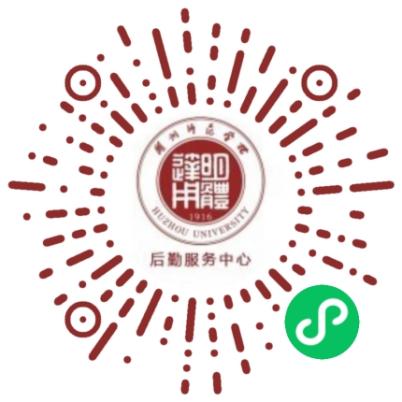 2.进入后勤报修页面后点击“我要报修”，根据页面提示填写相关信息，建议在填写“故障描述”时上传相关照片；3.填写完相关信息后，点击“提交”按钮完成报修。您也可以通过“我的报修”查看报修记录及报修受理情况，并对维修情况进行评价。二、报修范围1.宿管维修范围：学生公寓内寝室维修项目主要包括水、电、墙面、家具、门窗、空调、热水器、饮水机等报修。2.物管维修范围：全校公共区域、教学办公楼宇照明灯具、洁器具、水电管网等设施维修；全校公共区域、教学办公楼宇办公家具、教室课桌椅，道路井盖等附属设施类泥、木、五金维修；中西校区电信通讯分支线路的检修；全校电梯、中央空调和机关职能部门用房空调的维修。3.第三方租赁空调维修范围：1-32幢学生公寓租赁空调的维修。三、温馨提示智能后勤报修系统试运行期间，部分功能还有待进一步完善，在系统使用过程中若遇系统操作问题，请在“服务意见建议”中进行反馈，欢迎提出宝贵意见和建议。后勤报修热线电话仍可拨打：宿管：2321960，物业：2321083；学生公寓租赁空调维修：浙江尼普顿科技股份有限公司赵浙锋，15325252501。后勤服务中心	2023年3月27日